                       Ҡ А Р А Р                                                                               Р Е Ш Е Н И ЕОб отмене решения Совета сельского поселения Саитбабинский  сельсовет муниципального района Гафурийский район Республики Башкортостан  от 30 декабря 2021 г. № 68-227/1     На основании Протеста прокурора Гафурийского района Республики Башкортостан от 31.01.2023г. № 3-1-2023, в соответствии  с  Федеральными законами от 6 октября 2003 года №131-ФЗ «Об общих принципах организации местного самоуправления в Российской Федерации»  Совет сельского поселения Саитбабинский сельсовет муниципального района Гафурийский район Республики Башкортостан                    РЕШИЛ:1. Решение Совета сельского поселения Саитбабинский сельсовет № 68-227/1 от 30 декабря 2021 года «Об утверждении Положения о представлении гражданами, претендующими на замещение должностей муниципальной службы в администрации сельского поселения Саитбабинский сельсовет муниципального района Гафурийский район Республики Башкортостан и муниципальными служащими, замещающими должности муниципальной службы в администрации сельского поселения Саитбабинский сельсовет муниципального района Гафурийский район Республики Башкортостан, сведений о доходах, расходах, об имуществе и обязательствах имущественного характера» отменить.       2. Обнародовать решение на информационном стенде в здании администрации сельского поселения Саитбабинский сельсовет по адресу: Республика Башкортостан, Гафурийский   район, с.Саитбаба, ул. Партизанская, д.50  и на официальном сайте  http://saitbaba.ru/.  3. Настоящее решение вступает в силу после его обнародования.                                                 4. Контроль  за исполнением настоящего решения оставляю за собой.Глава сельского поселения 		                           	            В.С.Кунафинс. Саитбаба,от «06» февраля 2023г.,№ 94-291БАШКОРТОСТАН РЕСПУБЛИКАҺЫFАФУРИ  РАЙОНЫМУНИЦИПАЛЬ РАЙОНЫНЫҢСӘЙЕТБАБА АУЫЛ  СОВЕТЫАУЫЛ  БИЛӘМӘҺЕСОВЕТЫБАШКОРТОСТАН РЕСПУБЛИКАҺЫFАФУРИ  РАЙОНЫМУНИЦИПАЛЬ РАЙОНЫНЫҢСӘЙЕТБАБА АУЫЛ  СОВЕТЫАУЫЛ  БИЛӘМӘҺЕСОВЕТЫ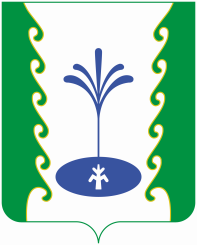 СОВЕТ СЕЛЬСКОГО  ПОСЕЛЕНИЯ САИТБАБИНСКИЙ СЕЛЬСОВЕТ МУНИЦИПАЛЬНОГО РАЙОНА ГАФУРИЙСКИЙ  РАЙОНРЕСПУБЛИКИ БАШКОРТОСТАНСОВЕТ СЕЛЬСКОГО  ПОСЕЛЕНИЯ САИТБАБИНСКИЙ СЕЛЬСОВЕТ МУНИЦИПАЛЬНОГО РАЙОНА ГАФУРИЙСКИЙ  РАЙОНРЕСПУБЛИКИ БАШКОРТОСТАН